2016 Nativity at St. Mary’s Church, Beaumont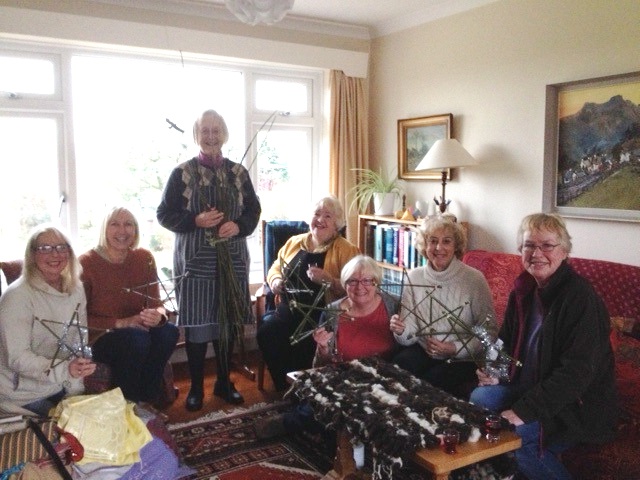 Preparation for the Nativity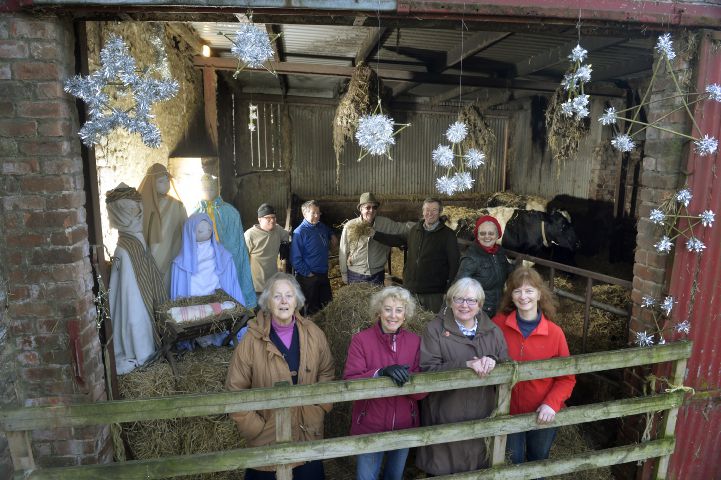 . Parishioners pose for the Cumberland News Back: Albinas, David, Harold, Jim, KathleenFront: Margaret, Eve, Ann, Bryony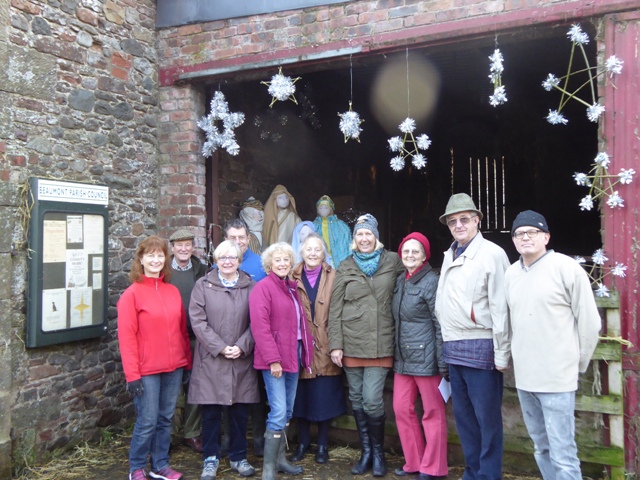 Bryony, Jim,Ann, David, Eve, Margaret, Carol, Kathleen, Harold, Albinas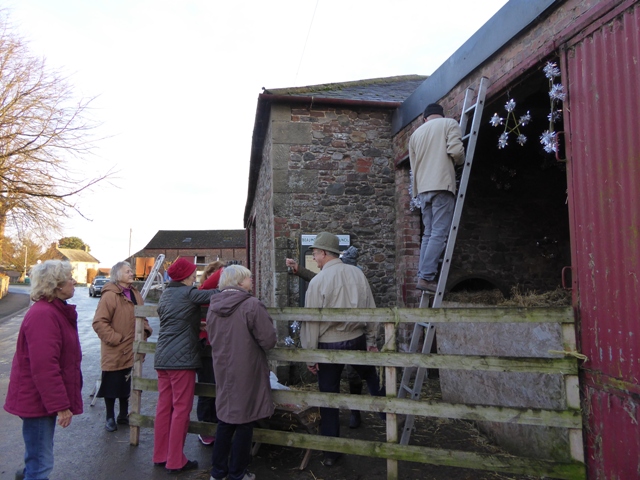 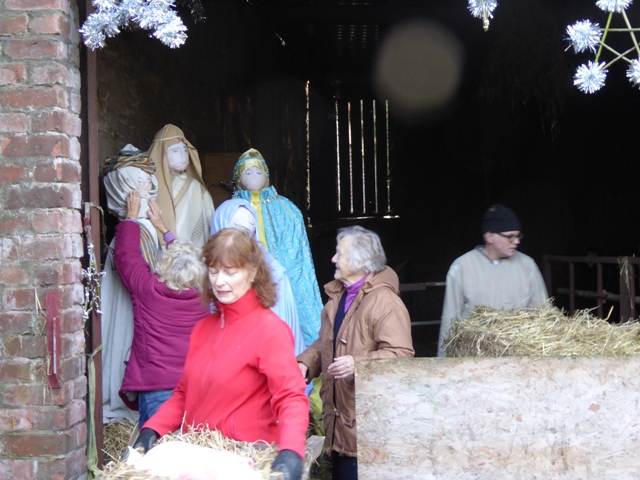 